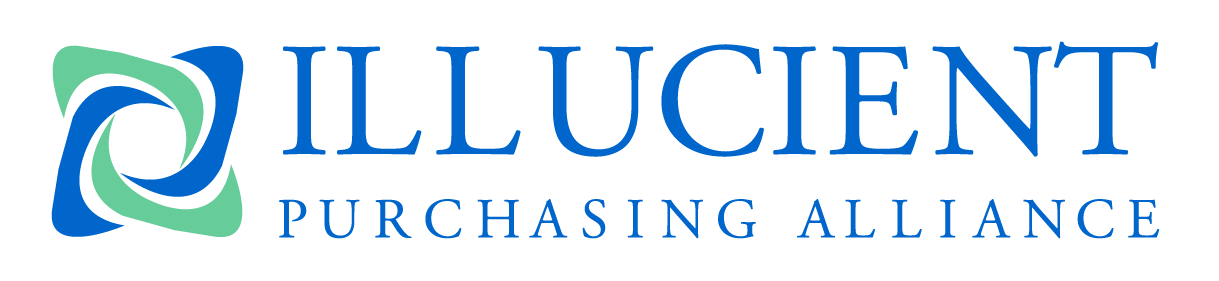 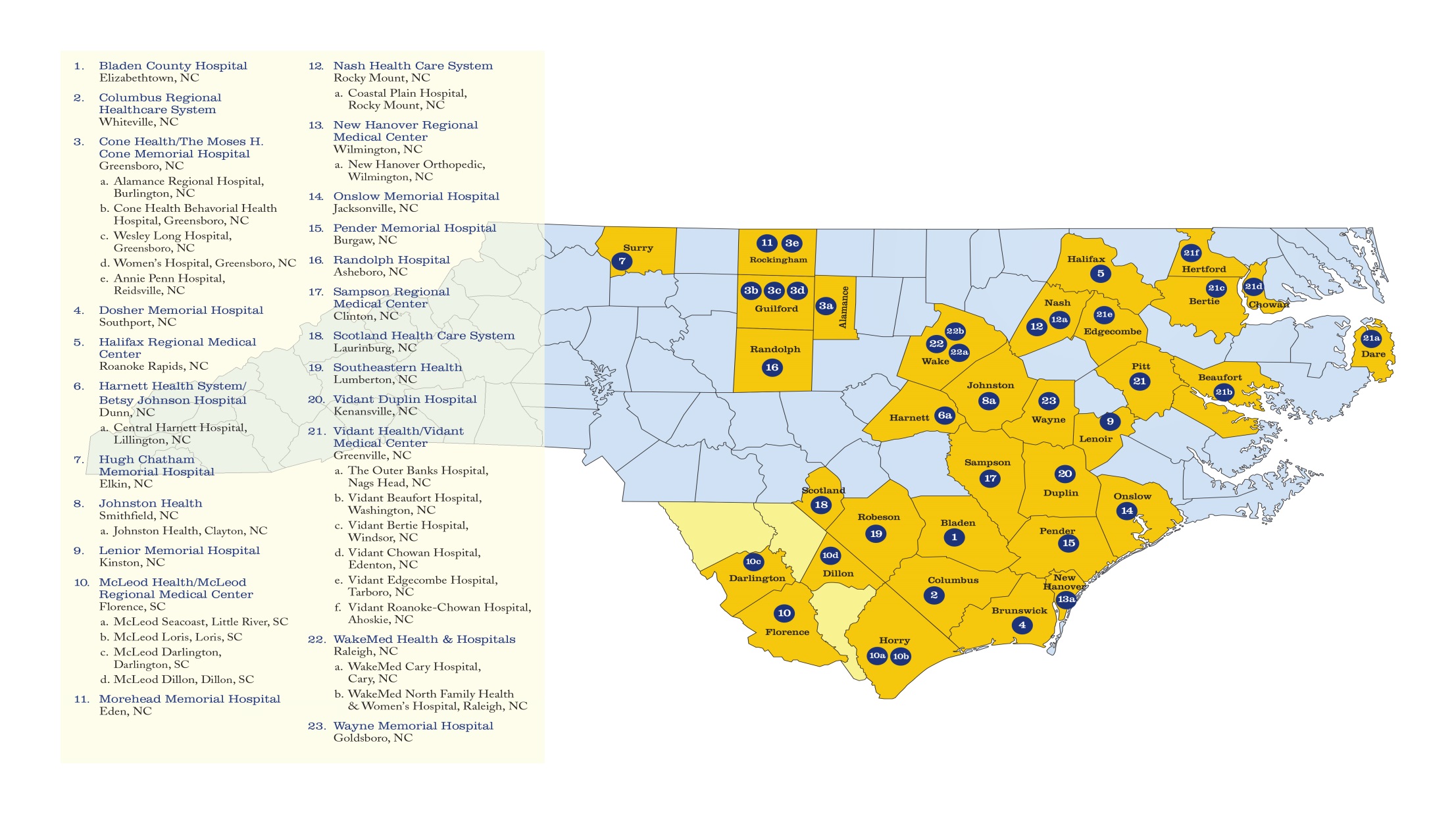 Mission:   To provide a diverse portfolio of cost-saving opportunities through collaborative efforts and member engagement.Vision: 	    To be a dependable resource to our members by generating monetary savings, enhancing operational efficiencies and facilitating quality improvement.Values:	    Collaborative, Integrity, Member-Centric, Reliable.Representing:  23 hospital systems and 43 hospitals; 33 counties in North and South Carolina; over $6.8 billion in net patient revenues; 9,300 licensed bedswww.illucient.org